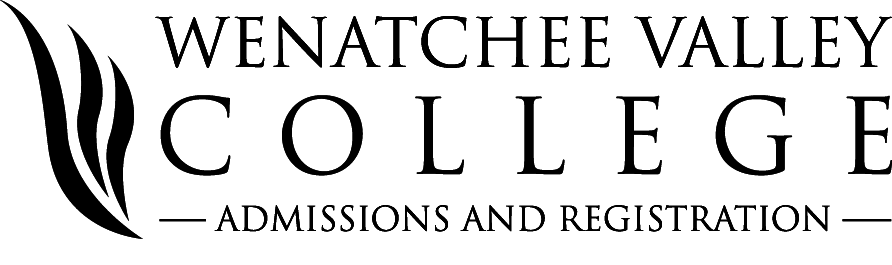 INSTRUCTIONS:This Application must be completed in order to receive a diploma and/or any other certificate granted by WVC.  A separate application is required for each degree or certificate.After completion, return this form to the admissions/registration office.  NAME:  (AS IT WILL APPEAR ON DIPLOMA) DO NOT USE NICKNAMES.  PLEASE PRINT LEGIBLY.      First		                                                                Middle			LastMAIL DIPLOMA TO:  		Street / PO Box                                              City                                                  State                      ZipSTUDENT ID NO. _____ /____ /_______   		Phone Number: ( __ __ __ )  __ __ __ - __ __ __ __CIRCLE QUARTER YOU WILL COMPLETE REQUIREMENTS:     Summer       Fall        Winter      Spring     YEAR: PLEASE INDICATE WHICH CAMPUS YOU ATTENDED LAST:          Omak          WenatcheeARE YOU USING CREDITS FROM ANOTHER SCHOOL FOR THIS DEGREE? :	      Yes	       NoWILL YOU BE ATTENDING GRADUATION CEREMONY IN JUNE? :  	      		      Yes        No	Permission to release information to news media as a graduate:    		      Yes        NoPermission to have name listed in graduation program:  	     	      Yes        NoHometown to be listed on program:SIGNATURE:                  		           DATE: **Please check the appropriate box next to your program/degree- ONLY ONE PER FORM[A]=Associate in Technical Sciences 	[AAS-T]=Associate in Applied Science-T   	[C] =Certificate     Applied Baccalaureate Degrees     Bachelor of Science in Nursing RN-BSN      Bachelor of App Sci in Engineering Tech      Academic Degrees     Associate in Arts & Sciences-DTA      Associate in Science [Option 1]     Associate in Science [Option 2]     Associate in Business DTA/MRP      Associate in Music DTA/MRP      Associate in Nursing DTA/MRP      Academic Degrees- Non Transfer     Associate in General Studies 
     Agriculture     Sustainable Agriculture [AAS-T]       Sustainable Agriculture [A]      Allied Health     Chemical Dependency Studies [A]      Emergency Medical Tech [C]      Medical Assistant [C]      Medical Laboratory Technology [A]      Medical Office Specialist [C]      Radiologic Technology [A]     Automotive     Automotive Technician [A]      Automotive Technician [C]      Light Diesel [C] 
     Business Related     Accounting [A]      Accounting Technician[C]      Business [A]      Business [C]      Business Computer Technology [AAS-T]      Business Computer Technology [A]      BCT- Certificate of Accomplishment [C]      BCT- Administrative Assistant [C]      Computer Applications Specialist [C]       Gaming Operations Supervisor [C]      Tribal Gaming Mgmt [C]      Computer Technology     Computer Technology-Network Admin [A]      Computer Technician [C]      Criminal Justice     Criminal Justice [AAS-T]      Criminal Justice [A]      Corrections [C]      Design     Graphic Design [AAS-T]      Digital Design [C]      Early Childhood Education     Early Childhood Education [AAS-T]      Early Childhood Education [A]      Early Childhood Ed-State Cert [C]      Administration [C]      Early Childhood Ed-General [C]      Family Child Care [C]      Infant-Toddler Care [C]      Initial Certificate [C]      School-Age Care [C]      Environmental Systems & Refrigeration     Environmental Systems/Refrig [A]      Basic HVACR and Controls [C]      Commercial/Indus HVACR & DDC [C]      Fire Science     Fire Science [A]      Industrial Technology     Aerospace Electronics [A]      Aerospace Electronics Tech [C]      Aerospace Pathway Readiness [C]      Drafting Technology [C]      Industrial Electronics [A]      Electronics Technician [C]      Machining [A]      Machining [C]      Welding & Fabrication [C] (814)     Welding & Fabrication [C] (814A)     Natural Resources     Natural Resources [AAS-T]      Outdoor Recreation Management     Outdoor Recreation Management [AAS-T]      HS21+ Washington State High School Diploma     HS 21+ High School DiplomaWashington High School Diploma    For students who have completed an associate degree and are (or were) Running Start or are over 21 years of age. Requires completion of an additional form- ask at admissions office.Please take a few minutes to complete the survey on the back of this form.  Thank you!03/27/19  Last updated